移动医疗相关流程功能入口首页-移动医疗功能搜索-移动医疗全部功能-移动医疗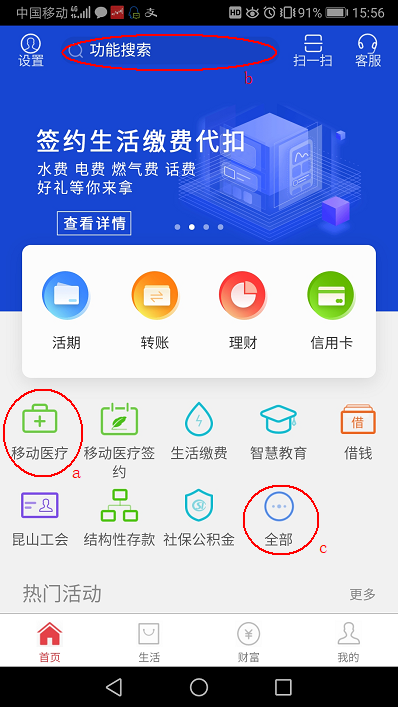 医保签约只使用自费挂号、缴费，无需签约。使用医保支付，须要医保脱机支付签约，流程如下激活社保卡（即开通社保卡银行卡功能），2种激活方法：客户去银行网点柜面或者超柜激活客户如已有其他本行卡，且已开通手机银行功能的，可直接登录手机银行，app会自动提示社保卡在线激活绑定社保卡客户在网点开通手机银行，或者自行注册手机银行登录手机银行后，将已激活的社保卡银行卡号绑定名下签约手机银行功能搜索“移动医疗签约”，或者在全能功能查找“移动医疗签约”入口，或者直接点击移动医疗（未签约用户，系统会提示去签约，如下图）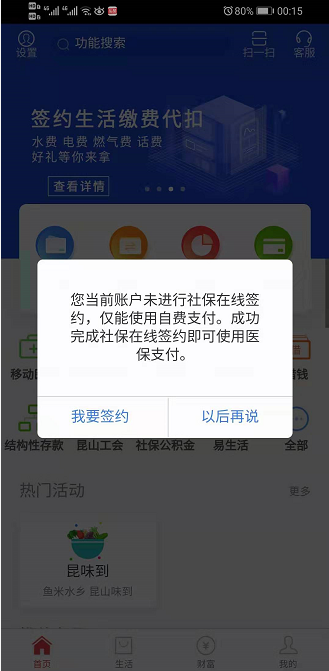 进入签约页面，根据提示进行签约，成功签约后如下图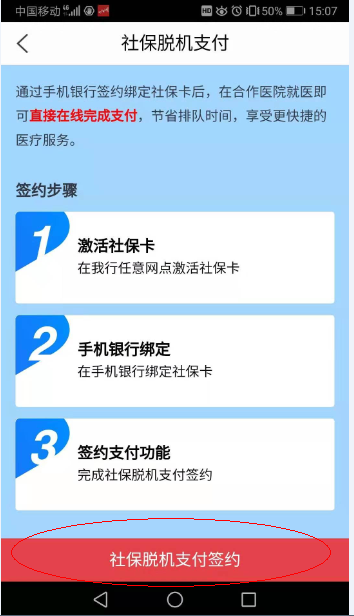 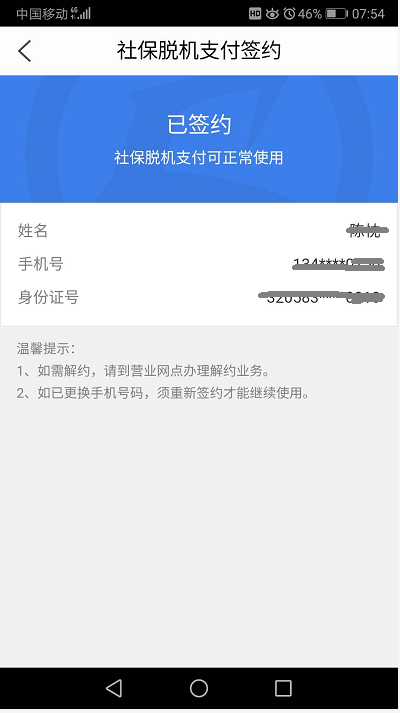 移动医疗选择医院，目前仅开通 第一人民医院本部院区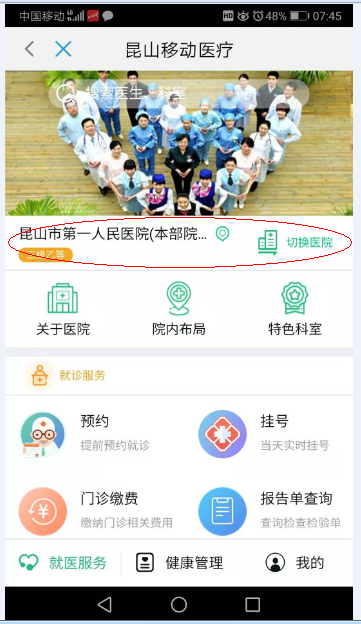 预约预约功能 同卫健委预约平台功能，号源依据医院排班信息，介绍略取号，自助机挂号点击挂号，选择科室，选择医生，选择上下午号源，进入确认挂号信息页面，选择支付方式（医保、自费，医保支付只有成功签约医保脱卡支付的用户才可以选择），完成支付。在“预约挂号就诊状态”中，可查看挂号记录及挂号详情，凭挂号详情可直接去科室候诊。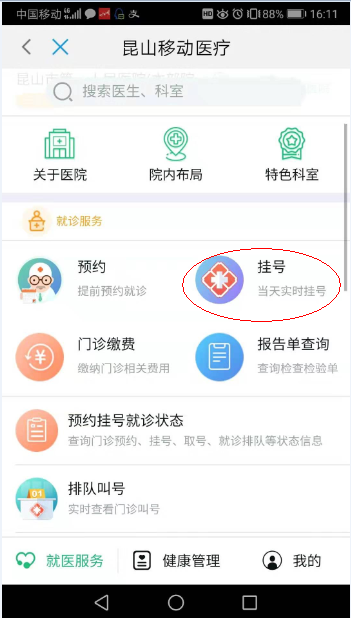 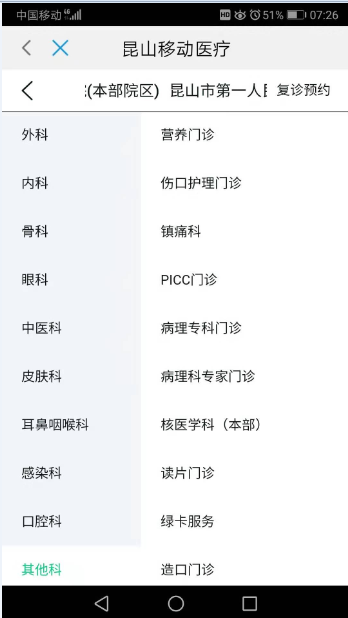 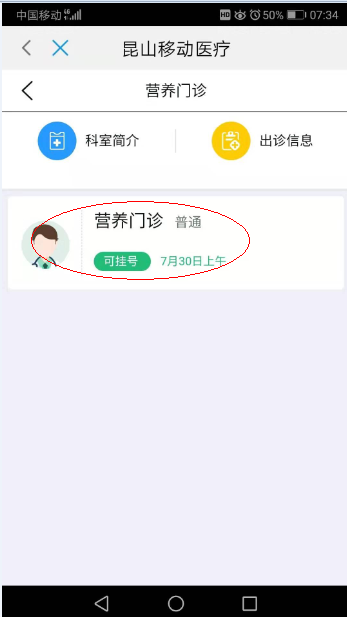 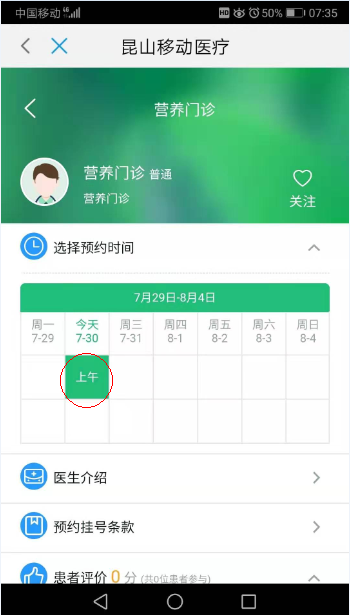 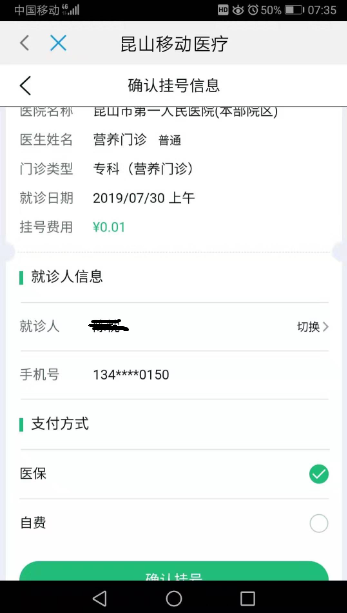 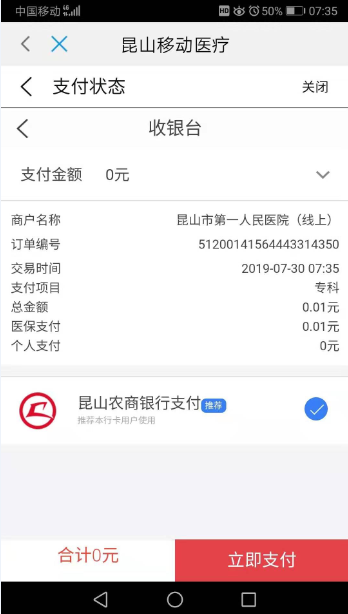 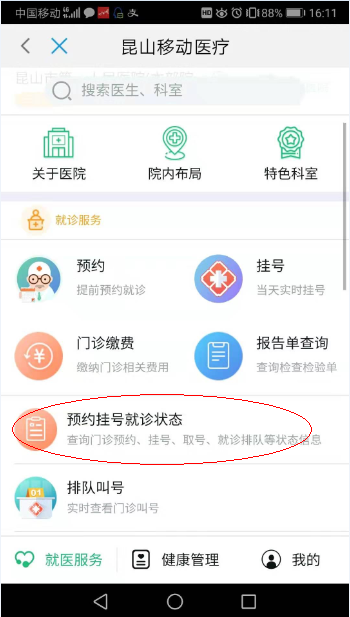 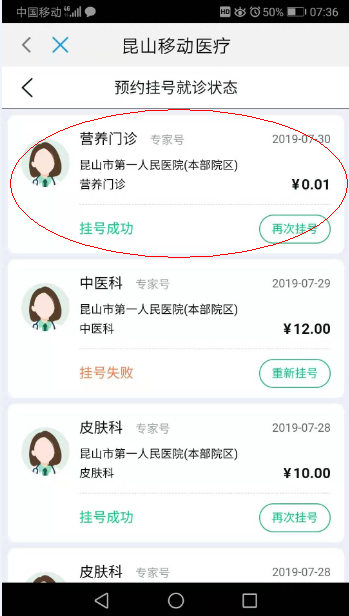 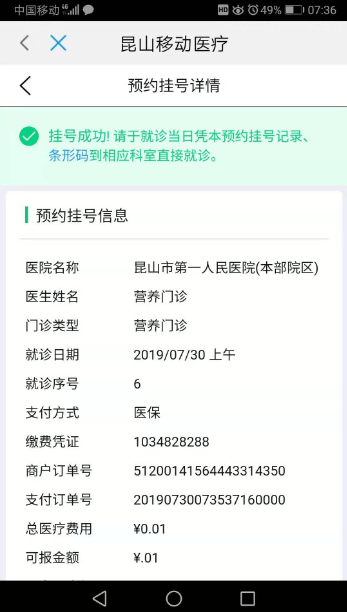 门诊缴费（医保、自费，取决于挂号的支付方式）客户在医院就医后，点击门诊缴费，可看到医生开出的处方单，选择要缴费的项目进行支付即可，完成支付后自动跳转到历史费用明细，可看到缴费记录，点开详情可看到取药信息。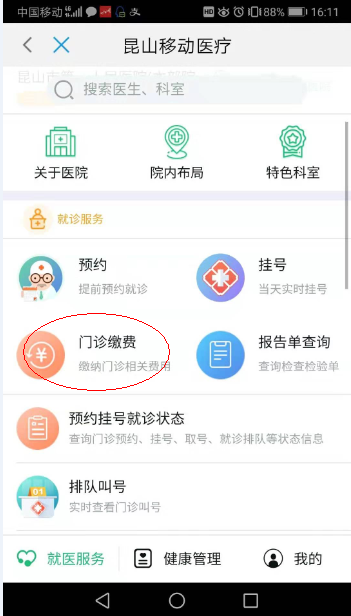 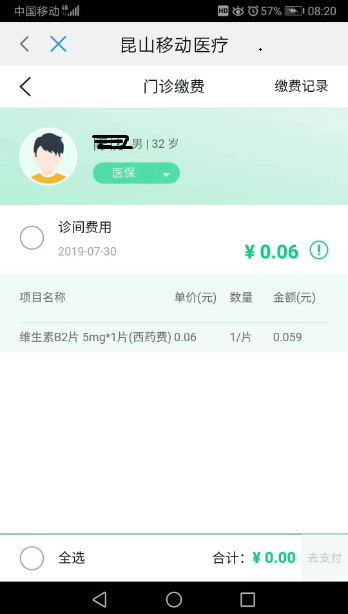 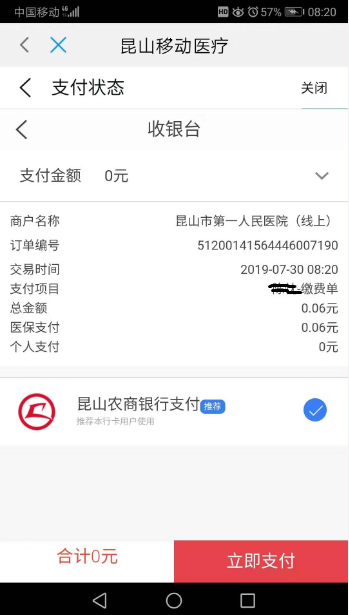 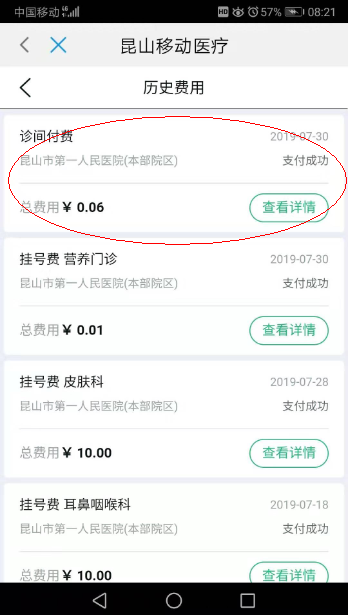 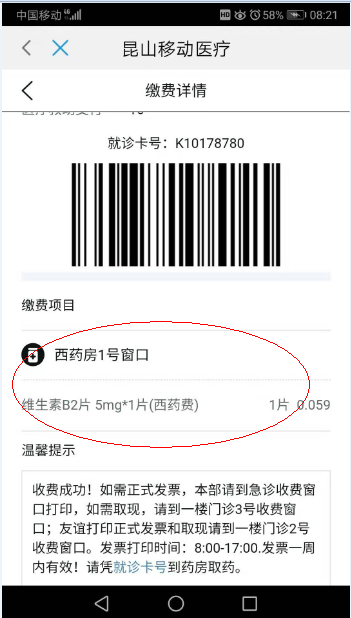 关于支付渠道目前自费部分 仅支持本行卡、银联微信支付宝不支持关于退款正常退款客户挂号、缴费成功，因个人原因退款若已就诊，则挂号费不退退款流程（一院本部）：患者去门诊办公室开退款证明凭退款证明去急诊窗口打印正式发票凭发票去门诊办公室签字签字后的发票去服务台盖章盖章后的发票去退费窗口退费异常退款客户支付失败的，挂号、缴费不成功，客户不扣款客户已扣款，app挂号、缴费不成功，去窗口确认是否成功成功，则补打不成功，退款会在T+2对账后退款（实际与客户解释5-7个工作日退款） 关于支付异常情况分类页面提示支付中，客户未扣款，挂号、缴费直接失败页面提示退款中，客户已扣款，挂号、缴费失败，银行T+2对账后退款（解释5-7工作日）页面提示已支付，处理中，客户已扣款，HIS可能成功可能失败（趣医待解决、刷新机制，）窗口确认HIS成功，补打HIS没有记录，则T+2对账后退款（解释5-7工作日）关于智慧昆山不能预约、挂号的情况汇总未在智慧昆山实名认证，点击我的，点击头像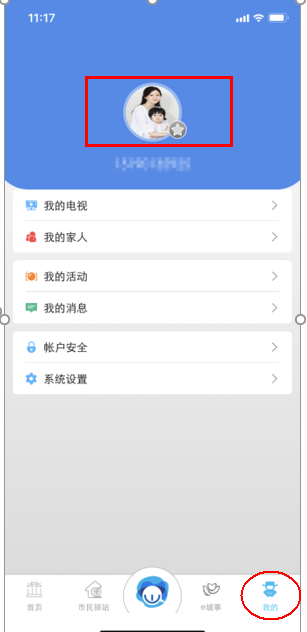 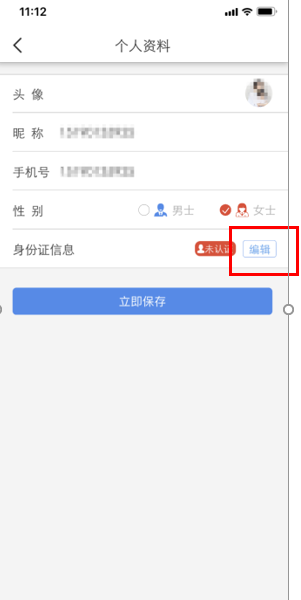 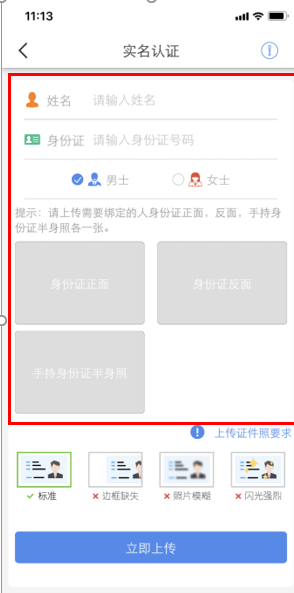 预约平台同卫健委平台，爽约3次，惩罚期内无法预约客户智慧昆山app版本比较旧，不支持部分功能，建议更新智慧昆山卫生模块 8/15上线移动医疗，医保支付需签约，流程同农商行app智慧昆山卫生模块移动医疗，程序同农商行移动医疗，操作相同